A Nagyváradi Drámapedagógiai Műhely, a Partiumi Keresztény Egyetem Tanárképző Intézete, a Bihar megyei Pedagógusok Háza (CCD), a Területi Oktatási Központ, valamint az RMPSZ szervezésébenOrszágos Drámapedagógiai Napok2015. április 10-12.NagyváradHelyszín: Partiumi Keresztény Egyetem, Városháza utca 36. szám (str. Primăriei 36.) 2. emeletElőadók, meghívottak:BUJTOR ANNA – múzeumpedagógus, Budapest EGERVÁRI GYÖRGY – drámapedagógus, GödöllőElőd Nóra – drámapedagógus, BudapestKovács Andrásné (Rozika néni) – drámapedagógus, JászfényszaruKovács Tímea – drámapedagógus, Jászfényszaru LÁPOSI TERKA – néprajzkutató, a Vojtina Bábszínház művészeti vezetője, DebrecenRusz Csilla – drámapedagógus, Nagyvárad BORDÁS ANDREA – drámapedagógus, NagyváradJelentkezni március 20-ig a dramamuhely.nagyvarad@gmail.com címen lehet a mellékelt jelentkezési lap visszaküldésével! A helyek száma korlátozott, ezért a jelentkezési sorrendet fogjuk figyelembe venni.Részvételi díj: Pedagógusoknak, pedagógusjelölteknek: 65 RONA PKE oktatóinak, diákjainak: 40 RONA részvételi díj magába foglalja a szünetekben felszolgált teát, kávét, a szombati ebédet és vacsorát. Messzebbről érkező vendégeinknek, amennyiben szállásigényeiket e-mailben való bejelentkezéskor előre jelzik, 25RON/fő/éjszaka árban tudunk kollégiumi szállást foglalni. A szakmai program résztvevői a Bihar megyei Pedagógusok Háza (CCD - Bihor), az RMPSZ és a Partium Kersztény Egyetem által kiállított igazolást kapnak.Nagyváradi Drámaműhely 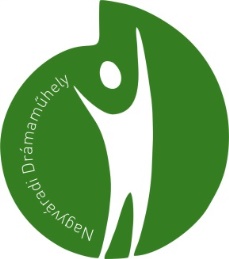 Szakmai programLÁPOSI TERKA (DEBRECEN): Báb és dráma, avagy a tárgy ikonikus képéből drámai alakká transzponálódás folyamataA bábpedagógia és a drámapedagógia kapcsolatának, egymást kiegészítő jelenvalóságának ismerete elengedhetetlen napjainkban, a művészet alapú nevelésben. S e folyamatban a színházpedagógia újabb irányokat metsz ki magának. A bábjáték ebben a hármasságban rendelkezik egy markáns jellemzővel, lényegének attribútumával, a tárgy jelenlétével. A bábu jel, a drámai alak ikonikus képe. Előadásomban a bábesztétika alaptéziseinek megvilágításával fényt deríthetünk a bábpedagógia minden más műfajtól megkülönböztetett, hiteles komplexitására, de azt hangsúlyozva, hogy a dráma-báb-színház kontextusban érvényes minden megállapítás.Csoportfoglalkozások: LÁPOSI TERKA (DEBRECEN): Bábpedagógia, bábjáték, de hogyan?Báb és Ember: viszony a tárgyhoz, a térhez, a transzformációs lehetőségekhez. Milyen mélységben érdemes megtapasztalni és megtapasztaltatni a bábjátékban az átalakító (a bábos) és az átalakítás (a tárgy animálása, a projekció folyamata, a cselekvés maga) szabadságát? A báb animációra kitalált kifejezési forma, kifejezetten mozgásra tervezték. A mozgatás általában a bábtárgy belsejéből indított dinamika. Tehát a játék során a bábos és a néző egyaránt transzformációk során megy át! De milyeneken? Egy tanév lépcsőfokai: mit és hogyan, miből mennyit, bábszínházi modellek … - fogjunk hozzá egy évad felépítéséhez!EGERVÁRI GYÖRGY (GÖDÖLLŐ): Saját élményű játéksorA foglalkozás saját élményű játéksor, egyszerű és összetett játékokból összerakva, egyfajta szimuláció. BUJTOR ANNA (BUDAPEST):  Játék az irodalommalMit lehet kezdeni egy írói életrajzzal? Hogyan tanítható a verselemzés? Drámajátékok, játéklehetőségek a Petőfi Irodalmi Múzeum irodalmi kiállításaihoz kapcsolódva. A műhelyfoglalkozásra a résztvevők saját tanítási gyakorlatukból is hozhatnak olyan témakört, konkrét tananyagot, melyet nehezebben taníthatónak gondolnak.  ELŐD NÓRA (BUDAPEST): Olasz-magyar történetKontextus építése, fordulat, csavarok a drámában.Kovács Andrásné (Jászfényszaru): Mesefeldolgozás drámás eszközökkelKovács Tímea (Jászfényszaru): Kedélyjavító játékok, gyakorlatokRusz Csilla (Nagyvárad): Érzékenyítő játék, kötél vagy kötelék?Bordás Anddrea (Nagyvárad): Az erdő madarai Drámafogalkozás = integrált óvodai/általános iskolai tevékenység? Milyen lehetőségeket kínál egy téma drámás feldolgozása? Mit tanulunk, mit fejlesztünk kontextus- és szerepépítés közben? A programváltoztatás jogát fenntartjuk!